Ergänzen bis 1000: zum Zehner und HunderterLernziel: Ich kann im Zahlenraum bis 1000 den nächsten Zehner und Hunderter bestimmen und auf diesen ergänzen.Löse die Zahlenhäuser und Ergänzungsaufgaben.Ergänze zum nächsten Zehner.			64 + _____ = ______		372 + _____ = _______		637 + _____ = ______23 + _____ = ______		712 + _____ = _______		804 + _____ = ______Ergänze zum nächsten Hunderter.460 + _____ = ______		730 + _____ = _______		680 + _____ = ______30 + _____ = ______		810 + _____ = _______		540 + _____ = ______Ergänzen bis 1000 mit ZwischenschrittenLernziel: Ich kann mit Hilfe von Zwischenschritten auf 1000 ergänzen.				          4. Zwischenresultate addieren Löse die weiteren Aufgaben mit diesem Lösungsweg.135 + ____ = 1000	227 + ____ = 1000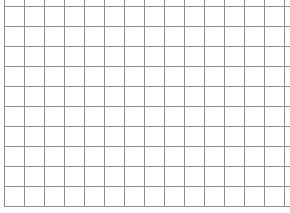 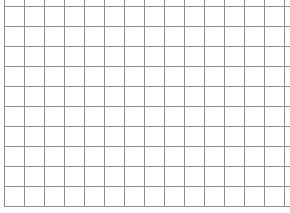 382 + ____ = 1000	649 + ____ = 1000622 + ____ = 1000	593 + ____ = 1000769 + ____ = 1000	129 + ____ = 1000847 + ____ = 1000	38 + ____ = 1000Ergänzen bis 1000 mit dem ZahlenstrichLernziel: Ich kann mit Hilfe von Zwischenschritten auf dem Zahlenstrich auf 1000 ergänzen.Ergänze am Zahlenstrich bis 100. 
Zeichne die Schritte ein  zum nächsten Zehner - zum nächsten Hunderter.63 + __37__ = 100Beispiel	7			      30				              63		70					10054 + ______ = 10083 + ______ = 100Ergänzen am Zahlenstrich bis 1000. 
Zeichne die Schritte ein  zum nächsten Hunderter – zum nächsten Zehner.550 + ______ = 1000320 + ______ = 1000Zeichne die Schritte ein  zum Zehner - zum Hunderter - zum Tausender.476 + ______ = 1000638 + ______ = 1000262 + ______ = 1000155 + ______ = 1000813 + ______ = 1000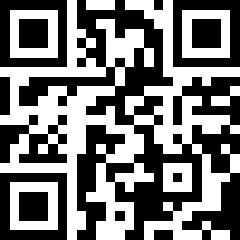 Interaktive Online-Übung

Vorübungenhttps://zebis.digital/start/FL9TMK/ 
7 + _____ = 10_____ + 3 = 109 + _____ = 10_____ + 5 = 10
30 + _____ = 100_____ + 60 = 10070 + _____ = 100_____ + 10 = 100
600 + _____ = 1000_____ + 400 = 1000200 + _____ = 1000_____ + 800 = 1000Interaktive Online-Übung

Mit Zwischenschrittenhttps://zebis.digital/start/FL9TMK/ 243+ =10001. Auf den Zehner ergänzen:243 +=2502. Auf den Hunderter ergänzen:250+=3003. Auf den Tausender ergänzen:300+=1000317+ =1000485+ =1000317+=320485+=490320+=400490+=500400+=1000500+=1000634+ =1000729+ =1000+=+=+=+=+=1000+=1000562+ =1000147+ =1000+=+=+=+=+=1000+=1000266+ =1000378+ =1000+=+=+=+=+=1000+=1000Interaktive Online-Übung

Am Rechenstrichhttps://zebis.digital/start/FL9TMK/ 